Sretan i blagoslovljen Uskrs !Neka  radost  IsusovogUskrsnuća  obasjavaSvaki vaš dan !Uz pregršt ljubavi i mira !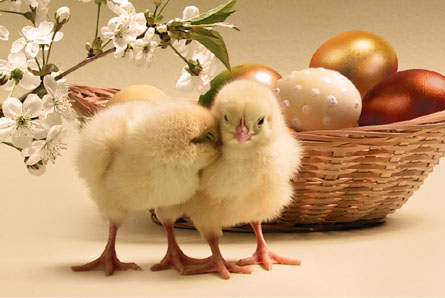 